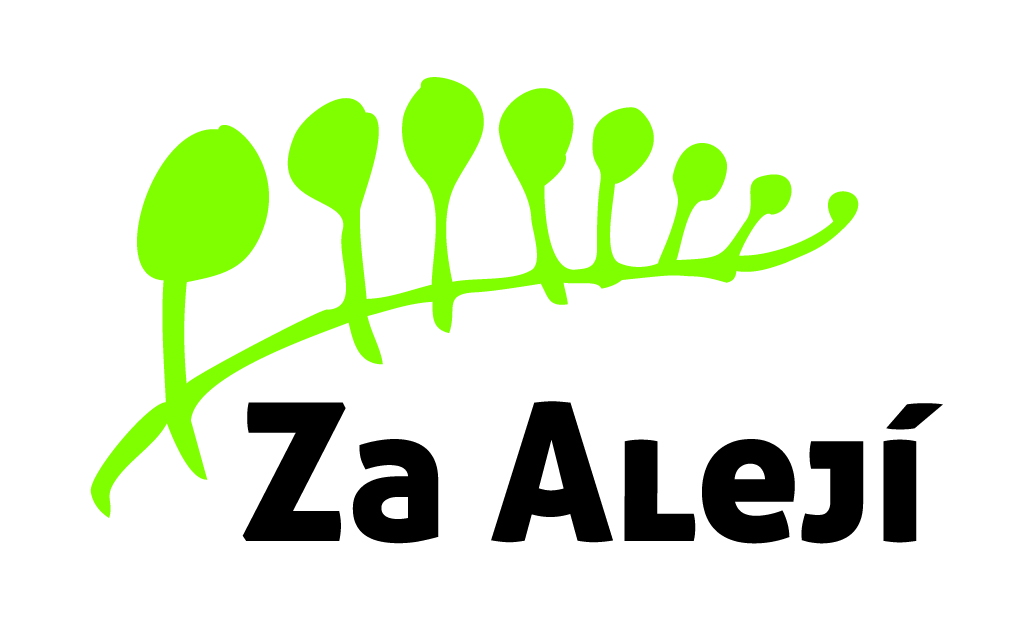 Zápisní lístek do školního klubu – kroužek ……..………..........pro školní rok 2020/2021Jméno a příjmení dítěte:Jméno a příjmení dítěte:Jméno a příjmení dítěte:Rodné číslo:Kód zdrav. poj.:Kód zdrav. poj.:Bydliště:Telefon:Třída:Třída:Upozornění na zdravotní a jiné informace o dítěti:Upozornění na zdravotní a jiné informace o dítěti:Upozornění na zdravotní a jiné informace o dítěti:Upozornění na zdravotní a jiné informace o dítěti:Upozornění na zdravotní a jiné informace o dítěti:Upozornění na zdravotní a jiné informace o dítěti:Upozornění na zdravotní a jiné informace o dítěti:Jméno a příjmení matky:Jméno a příjmení matky:Jméno a příjmení matky:Telefon:Jméno a příjmení otce:Jméno a příjmení otce:Jméno a příjmení otce:Telefon:Datum:Datum:Podpis zákonného zástupce žákaPodpis zákonného zástupce žákaKroužek je dne (po, út, st, čt, pá):od – dohodin  Dítě po kroužku odchází  - samo nebo - předat do družiny (doplnit):